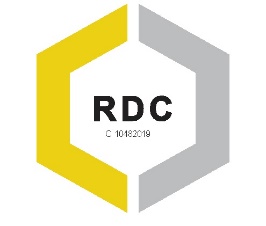 Road Development Corporation LimitedRepublic of MaldivesRDC-IUL/PROC/2020-63Invitation for the Expression of Interest for Supply and delivery of Heavy vehicles and machineries under Contractor Financing toRoad Development Corporation (RDC)10th December 2020Road Development Corporation LimitedMSL Building, 1st Floor,Orchid Magu, Malé, 20183, Rep. of Maldives,Tel: +9603339060Invitation for the Expression of Interest for Supply and delivery of Heavy vehicles and machineries under Contractor Financing to Road Development Corporation (RDC)IntroductionRDC is State Owned Entity established in 2019 in Male’, Maldives with the aim of promoting the construction of rigid and flexible development of Roads, Repair and Maintenance of Bridges, Building of highways and Causeways with construction materials and reinforced Landscaping service to the communities throughout the country.Scope of WorkRDC is proposing to undertake, Supply and Delivery of Vehicles and Machineries required to carry out road development projects it is executing throughout the country. RDC wishes to put the project in two lots as specified below. Lot details are provided in the annexure of this documentLot 1: Supply and Delivery of heavy vehiclesLot 2: Supply and Delivery of MachineryThe Delivery Term for both the lots is DDP Male’, Maldives (INCOTERMS 2010)Consequently, RDC now invites reputable local and foreign contractors (companies) to express interest to undertake the project under Contractor Financing. A contractor may choose to propose either one or both the lots.Prequalification RequirementInterested and competent contractors wishing to carry out the above project must submit the following documents with the Expression of Interest under Contractor Financing.Evidence of registration,Comprehensive company profile,Experience,Evidence of successfully executing a single project within the last 3 years, similar in scope and complexity and costing not less than US$ 5 million (Five million United States Dollar),Evidence of credit line of a minimum US$ 5 million,Dealing brands (Dealership Authorization letter),SubmissionLetter of Expression of Interest, accompanied by the above listed documents shall be delivered to the address specified below, on or before Tuesday 14:00 hours Maldivian Time on 22nd December 2020. EIOs will be opened in the presence of the contractors who wish to attend the event. Late submissions will be rejected.Important NoticeThis is not an invitation to tender. Full tendering procedure will be communicated to contractors prequalified and found capable of executing the project.Contractors who score more than 70% only will be qualified and communicated for the tender processMaximum advance payment term should be limited to 15%Relatively a higher mark will be allocated for long term payment offer during the tendering process.Evaluation CriteriaStatements without supporting documents will NOT be considered for allocation of marksSummary of actual assets and liabilities for the previous three yearsAttach audited financial statement for the last three yearsSpecify proposed sources of credit line to meet the cash flow demands of the Project.Attach supporting documents as evidenceExperience of contracts of similar natureList all contracts performed in the last 3 (three) years, valued over 5 (Five) million US$.  (Reference letters of the works completed shall be submitted along with the bid).Priority will be given for completed government projectsAttach reference letters as evidence.DistributorshipsAttach supporting documents as evidenceAnnex 1Lot 1: Supply and Delivery of heavy vehiclesLot 2: Supply and Delivery of Machinery #CriteriaMarksFinancial Capacity40Credit Line10Experience40Distributorship10Financial informationPrevious three yearsPrevious three yearsPrevious three years1. Total assets2. Current assets3. Total liabilities4. Current liabilitiesSource of credit lineAmount1.2.Description (& scope) of Goods suppliedName of Client & Contact PersonYear of CompletionCurrency & Value of ContractManufacturerDistributorship RegionDistributorship valid till1.2.Item DescriptionQTYBrand PreferenceConditionExcavator 204CAT / Kobelco / JCBNEWExcavator 356CAT / Kobelco / JCBNEWWheel Loader4Kobelco / JCB / KomatsuNEWForklift 3T5CAT / Toyota / MitsubishiNEWPickup 1.5T2Toyota / Mitsubishi / IsuzuNEWLorry 3T6Toyota / Mitsubishi / Isuzu / NissanNEWLorry 8T1Toyota / Mitsubishi / Isuzu / NissanNEWMobile crane 25T3CAT / Caterpillar / MitsubishiNEWDump Truck 3-4T5Toyota / Mitsubishi / Isuzu / NissanNEWSkid Steer Loader5CAT / Bobcat / JCBNEWDump Lorry 25T4Toyota / Mitsubishi / Isuzu / NissanNEWMotor Grader2CAT / Mitsubishi / ToyotaNEWWater Bowser2Toyota / IsuzuNEWMC30 Spray Machine2-NEWRoller Pneumatic2Sakai / Ammann / CatNEWItem DescriptionQTYBrand PreferenceConditionCompactor 3-5T ride-on3Ammann / JCB / MitsubishiNEWWalk behind 1-3T7Ammann / JCB / MitsubishiNEWConcrete Mixer 1 bag10Winget / BatonNEWBrick Cutter3-NEWThermoplast Road Marking Machine2-NEWAsphalt Plant (Complete)2AmmannNEWAir Compressor (Big)2PUMA /DewaltNEWAsphalt Paver2Vogele / Ammann / CATNEWRoller Double Drum2Sakai / Ammann / CATNEW